ВИЧ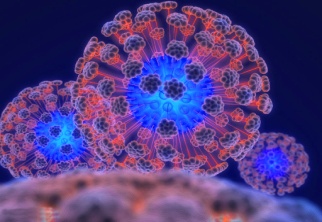 это единственный вирус, который поражает не просто клетки организма, а собственно те    клетки иммунной системы, которые должны, по идее, бороться с вирусами. В итоге возникает порочный круг. При попытке избавиться от «врага» самостоятельно организм активирует систему уничтожения вирусов, в том числе и инфицированные клетки, тем самым активизируя репликацию вируса. Именно поэтому против ВИЧ иммунная система не может сработать так, как это было бы с любым другим вирусом.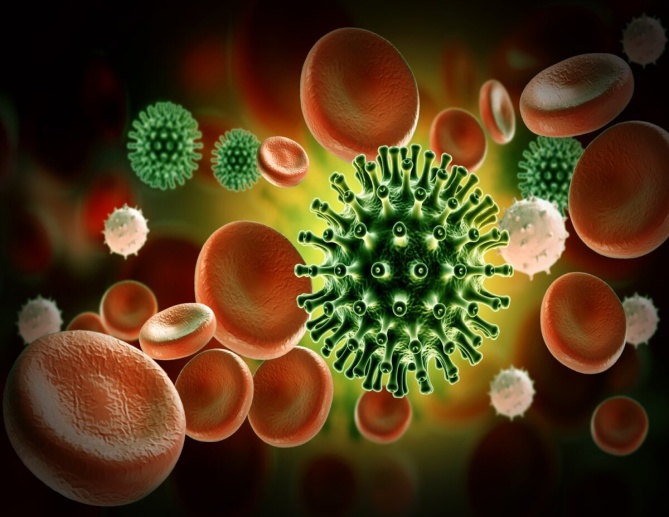 ВИРУСУ БЕЗРАЗЛИЧНЫ: пол,  возраст,  социальное положение и сексуальная ориентация, самое главное для ВИЧ - попасть любым способом в кровь человека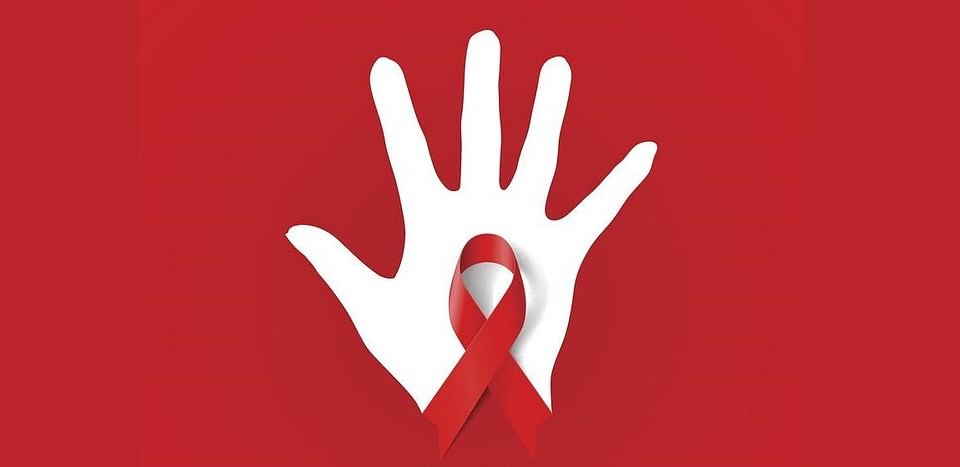 ПЯТЬ ШАГОВ ОСТАНОВИТЬ ВИЧ Использовать защиту при половых связей НЕ использовать  совместно загрязненные шприцы и иглы  лицами, употребляющими наркотики внутривенноНЕ использовать нестерильный инструмент для нанесения татуировок или пирсинга.НЕ использовать совместно маникюрные и бритвенные принадлежностиПройти тестирование на ВИЧС  П   И  ДВИЧ НЕ ПЕРЕДАЕТСЯ                                            Через поцелуйЧерез общую посудуЧерез пот   Через воздух (чихание, кашель)Через туалет, душ ,бассейн                     Через полотенце, одежду, постельное бельеЧерез укус насекомых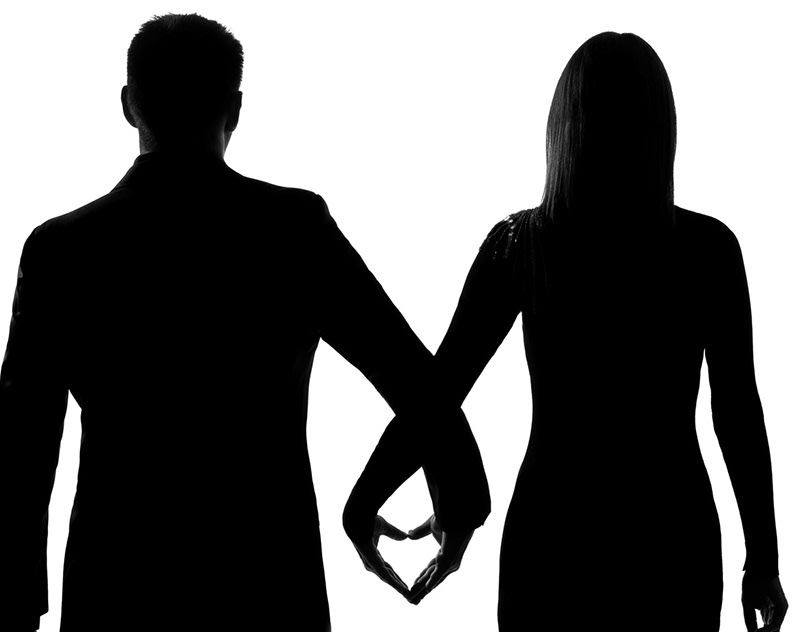 